附件22021年度国家备案众创空间推荐表市科学技术局（盖章）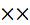 联系人：              联系电话：                          2021年  月  日序号众创空间名称运营管理主体名称所属区县众创空间成立及运营时间（年-月-日）众创空间详细地址众创空间总面积（平方米）入驻团队数量（个）入驻企业数量（家）12345